Копия 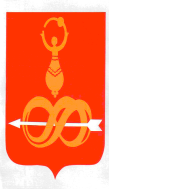 АДМИНИСТРАЦИЯ МУНИЦИПАЛЬНОГО ОБРАЗОВАНИЯ«ДЕБЁССКИЙ РАЙОН» УДМУРТСКОЙ РЕСПУБЛИКИУДМУРТ ЭЛЬКУНЫСЬ «ДЭБЕС ЁРОС» ИНТЫЫСЬ КЫЛДЫТЭТЛЭН АДМИНИСТРАЦИЕЗПОСТАНОВЛЕНИЕот  10  апреля  2015 года                                                                             № 71с. ДебёсыРуководствуясь Уставом МО «Дебесский район», в соответствии с пунктом 3.1 раздела 3 «Порядка разработки, реализации и оценки эффективности муниципальных программ муниципального образования «Дебёсский район», утвержденного постановлением Администрации муниципального образования «Дебесский район» от 18 апреля 2014 года  № 71»,  Администрация ПОСТАНОВЛЯЕТ:1. Внести в муниципальную подпрограмму «Реализация молодёжной политики на территории муниципального образования «Дебесский район» Муниципальной программы муниципального образования «Дебесский район» «Развитие образования и воспитания» на 2015-2020 годы, утвержденную постановлением Администрации муниципального образования «Дебесский район» 25 августа 2014 года  №150 «Об утверждении муниципальной программы муниципального образования «Дебесский район» «Развитие образования и воспитания» на 2015-2020 годы» следующие изменения:1.1. В краткой характеристике (паспорте) подпрограммы таблицу раздела «Ресурсное обеспечение программы» изложить в новой редакции:1.2. Приложение 5 «Ресурсное обеспечение реализации муниципальной программы за счет средств бюджета муниципального района» изложить в новой редакции согласно Приложению № 1 к настоящему постановлению.1.3. Приложение 6 «Прогнозная (справочная) оценка ресурсного обеспечения реализации муниципальной программы за счет всех источников финансирования» изложить в новой редакции согласно Приложению № 2 к настоящему постановлению.2. Разместить настоящее постановление на официальном сайте МО «Дебесский район».Исполняющий обязанностиглавы Администрации          							Л.Ю. Иванов                                                     Верно: Руководитель аппарата Главы МО «Дебесский район»,             Совета депутатов МО «Дебесский район»,             администрации МО «Дебесский район» ________________  С.А. Хохрякова15.04.2015 г.Подготовил: Заместитель начальника ОМПФКиС			  О.Н. Лекомцева                                                                                                                                      «___»_______ 2015г.Разослать:  в дело, Л.Ю. Иванову,  ОМПФКиС, УФ, сайтСогласовано:Начальник ОКиПР                                   			О.В. Сунцова								«___»_________2015 г.Заместитель главы Администрациипо финансовым вопросам              			           В.В. Поздеев								«___»_________2015 г.Ресурсное обеспечение реализации муниципальной программы за счет средств бюджета муниципального районаО внесении изменений в постановление Администрации муниципального образования «Дебесский район» 25 августа 2014 года №150 «Об утверждении муниципальной программы муниципального образования «Дебесский район» «Развитие образования и воспитания» на 2015-2020 годы»Годы реализацииВсегоВ том числе:В том числе:Годы реализацииВсегоСредства бюджета МО «Дебесский  район»Субвенции из бюджета УР2015 г.4758,04758,00,02016 г. 4698,0 4698,00,02017 г. 4926,0 4926,00,02018 г. 5165,4 5165,40,02019 г. 5416,2 5416,20,02020 г.5679,45679,40,0Итого 2015-2020 гг.30703,0 30703,0 0,0Приложение № 1 к постановлению Администрации МО «Дебесский район» от «____»__________ 2015 года № ____Приложение 5к подпрограмме «Реализация молодёжной политики на территории муниципального образования «Дебесский район»Код аналитической программной классификацииКод аналитической программной классификацииКод аналитической программной классификацииКод аналитической программной классификацииНаименование муниципальной программы, подпрограммы, основного мероприятия, мероприятияОтветственный исполнитель, соисполнителиКод бюджетной классификацииКод бюджетной классификацииКод бюджетной классификацииКод бюджетной классификацииКод бюджетной классификацииРасходы бюджета муниципального образования, тыс. рублейРасходы бюджета муниципального образования, тыс. рублейРасходы бюджета муниципального образования, тыс. рублейРасходы бюджета муниципального образования, тыс. рублейРасходы бюджета муниципального образования, тыс. рублейРасходы бюджета муниципального образования, тыс. рублейМППпОММНаименование муниципальной программы, подпрограммы, основного мероприятия, мероприятияОтветственный исполнитель, соисполнителиГРБСРзПрЦСВР2015 год2016 год2017 год2018 год2019 год2020 годСправочно: среднегодовой индекс инфляции (потребительских цен)1,051,051,051,05014Реализация молодёжной политики»  на территории муниципального образования  «Дебесский район» Всего2684 758,04 698,04 926,05 165,45 416,25 679,4014Реализация молодёжной политики»  на территории муниципального образования  «Дебесский район» Управление образования МО "Дебесский район"26807070146141138,0138,0138,0138,0138,0138,0014Реализация молодёжной политики»  на территории муниципального образования  «Дебесский район» ОМПФКиС, МБУ «МЦ «Вертикаль»,  УКиТ2630707014614020,04 560,04 788,05 027,45 278,25 541,401402Организация отдыха и занятости подростков и молодежи в каникулярный периодУправление образования МО "Дебесский район"26807070146141200138,0138,0138,0138,0138,0138,001402Организация отдыха и занятости подростков и молодежи в каникулярный периодОМПФКиС, МБУ «МЦ «Вертикаль»263014614140,001403Финансирование оплаты труда работникам муниципального бюджетного учреждения "Молодежный центр «Вертикаль»  согласно положению оплаты труда муниципального учрежденияОМПФКиС, МБУ «МЦ «Вертикаль»269070701461426004 560,04 560,04 788,05 027,45 278,25 541,4Приложение № 2 к постановлению Администрации МО «Дебесский район» от «____»__________ 2015 года № ____Приложение 6к подпрограмме «Реализация молодёжной политики на территории муниципального образования «Дебесский район»Прогнозная (справочная) оценка ресурсного обеспечения реализации муниципальной программы за счет всех источников финансированияПрогнозная (справочная) оценка ресурсного обеспечения реализации муниципальной программы за счет всех источников финансированияПрогнозная (справочная) оценка ресурсного обеспечения реализации муниципальной программы за счет всех источников финансированияПрогнозная (справочная) оценка ресурсного обеспечения реализации муниципальной программы за счет всех источников финансированияПрогнозная (справочная) оценка ресурсного обеспечения реализации муниципальной программы за счет всех источников финансированияПрогнозная (справочная) оценка ресурсного обеспечения реализации муниципальной программы за счет всех источников финансированияПрогнозная (справочная) оценка ресурсного обеспечения реализации муниципальной программы за счет всех источников финансированияПрогнозная (справочная) оценка ресурсного обеспечения реализации муниципальной программы за счет всех источников финансированияПрогнозная (справочная) оценка ресурсного обеспечения реализации муниципальной программы за счет всех источников финансированияПрогнозная (справочная) оценка ресурсного обеспечения реализации муниципальной программы за счет всех источников финансированияПрогнозная (справочная) оценка ресурсного обеспечения реализации муниципальной программы за счет всех источников финансированияКод аналитической программной классификацииКод аналитической программной классификацииНаименование муниципальной программы, подпрограммыИсточник финансированияОценка расходов, тыс. рублейОценка расходов, тыс. рублейОценка расходов, тыс. рублейОценка расходов, тыс. рублейОценка расходов, тыс. рублейОценка расходов, тыс. рублейОценка расходов, тыс. рублейКод аналитической программной классификацииКод аналитической программной классификацииНаименование муниципальной программы, подпрограммыИсточник финансированияИтого 2015 год2016 год2017 год2018 год2019 год2020 годМППпНаименование муниципальной программы, подпрограммыИсточник финансированияИтого 2015 год2016 год2017 год2018 год2019 год2020 год014Реализация молодёжной политики на территории муниципального образования «Дебесский район» Всего30 703,04 758,04 698,04 926,05 165,45 416,25 679,4014Реализация молодёжной политики на территории муниципального образования «Дебесский район» бюджет МО "Дебесский район"30 703,04 758,04 698,04 926,05 165,45 416,25 679,4014Реализация молодёжной политики на территории муниципального образования «Дебесский район» в том числе:014Реализация молодёжной политики на территории муниципального образования «Дебесский район» собственные средства 30 703,04 758,04 698,04 926,05 165,45 416,25 679,4014Реализация молодёжной политики на территории муниципального образования «Дебесский район» субсидии из бюджета Удмуртской Республики0,0014Реализация молодёжной политики на территории муниципального образования «Дебесский район» субвенции из бюджета Удмуртской Республики0,0014Реализация молодёжной политики на территории муниципального образования «Дебесский район» иные межбюджетные трансферты из бюджета Удмуртской Республики0,0014Реализация молодёжной политики на территории муниципального образования «Дебесский район» средства бюджета Удмуртской Республики, планируемые к привлечению0,0014Реализация молодёжной политики на территории муниципального образования «Дебесский район» иные источники0,0